 Northern Wisconsin Initiative to Stop Homelessness (N*WISH) 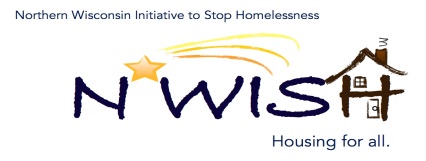 Via ZoomDecember 1, 2021 10:30am-12:00pmMinutes prepared by Nicole MarchandMEMBERS PRESENT:		Micah Dewing – New Hope Shelter				Teleka Dewing – Wasmogishek Food PantryAmanda Aubry – NewcapPatsy Johnson – NewcapErin Evosevich - NewcapMakenna Kalata – CE NewcapNicole Marchand – NewcapKatie Badeau – TRAILStephanie KuskiTammy Modic – Northwoods Alliance				Melisssa Cornelius – AVAIL, Inc. LangladeDebbie Meye – Wisconsin Department of Veteran AffairsAmanda Jahn – The Salvation ArmyKatherine Stuckemeyer – Northland Pines School District 				Ginger Chrobak – Rhinelander Area Food Pantry/NATHMEMBERS EXCUSED:	Debbie Bushman - Newcap, Teresa Poe  - ADRC of the NorthwoodsOTHERS PRESENT: N/A	Review and Approval of November Minutes:  Makenna Motion to approve minutes, Micha 2nd Point in Time - October: Next PIT is January 26, 2022, Amanda explained what PIT is. Makenna explained how data is collected. YHDP Discussion: Amanda brought up the document and the group added information. A copy of the document will be sent out with these minutes. A Google Document will be created, and partners will sign up to make contacts. Script: Action Plan 3 – Set Future Goals and Assign Tasks – Include in Minutes, Goals were set. We will create a small paragraph for members to add to their organizations Facebook Pages to bring awareness and reach out to community members with lived experience that may want to attend meetings. Ginger offered to put fliers in the bags of food from the pantry we just need to get her the flyers. We also discussed reaching out to school boards and to advisors for student service organizations to get students involved. EHH/ESG CARES CV Update: ESG/CV, Rapid Re-housing, Prevention, EHH Amanda Aubry – Coordinated Entry Update:Makenna Kalata – Working on the list to get it cleaned up, anyone wanting to learn about the Coordinated Entry process please reach out to Makenna would be happy to go through the process.DV Rapid Re-Housing UpdateMeaghan Gleason – BOS Updates- The new coordinate entry form was shared with the group prior to the meeting. Briefly discussed the changes in the dues structure that was voted on at the Quarterly WIBOSCOC. Agency Updates – RAFP started working with Rhine Haus a Senior Apartment Building by delivering food to them that the residents had ordered. They are looking for more buildings to do this for as well. Also working with Oneida to create a pantry of sorts for food to be available at the high school so students could go and pick up what food is needed for them/family. Micha reminded us about the resource fair at Nicolet College in the Northwoods Center on Dec 8 9:30 am – 12:00 pm. Call the Job Center to reserve a table or stop by to see what services the organizations in our area have to offer.Future PresentationsAgenda Items – Debbie to share what the change in dues structure means for our coalitionMicah made a motion to adjourn, and Ginger seconded. The meeting adjourned at 11:48 am.Next N*WISH meeting January 5, 2022 – 10:30am-12:00pm To keep up to date with everything homeless in Wisconsin, please sign-up for the Wisconsin Balance of State Continuum of Care newsletter at www.wiboscoc.org.